Муниципальное автономное образовательное учреждение
дополнительного образования «Детская школа искусств №3» Города Томска
(МАОУДО «ДШИ №3»)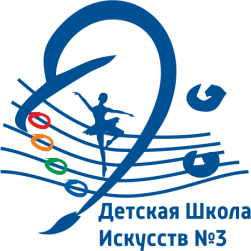 Экзамен по сольфеджио включает в себя групповые и индивидуальные задания.В качестве заданий поступающим будет предложено: - определить музыкальный жанр (вальс, полька, марш) и двигаться соответствующе под музыку;- определить регистр звучания (высокий, низкий, средний);- спеть мелодию, исполненную на фортепиано;- выучить и спеть песню;- прохлопать ритмическую последовательность;- рассказать подготовленное стихотворение;- ответить на вопросы для выявления музыкального кругозора.На экзамене учитывается и оценивается чувство ритма, музыкальный слух, память, чистота интонирования, дикция, эмоциональность, реакция, координация движений,  восприимчивость к новой информации. 